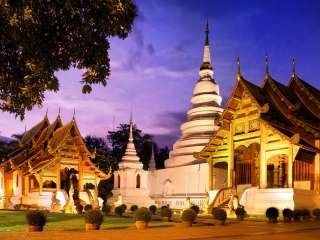 Trails Of the North 8 Days 7 Nights Chiang Mai Tour PackageDay 1 : Chiang Mai / City Temple & Doi Suthep / Khantoke DinnerArrive to Chiang Mai airport, meet and greet with local guide. Then transfer to the hotel for check in and give some more information about your trip in Chiang Mai.01:00 p.m. Visit Chiang Mai most sacred temples, drive around the Old City to see city's moats and ruined city's walls. Start the temples tours with Wat Chiang Man , the oldest temple and probably dates from 1296. The temple was residence of King Mengrai, who founded Chiang Mai. Continue this tour with visit Wat Phra Singh ; the temple contains marvelous examples of Lanna art including a Lanna style viharn. Then drive on to Wat Phrathat Doi Suthep , This temple was built in 1383. It is located 15 kms from the city and 3,500 feet above sea level. See the marvelous golden pagoda, which is containing the holy relics of Lord Buddha. You can enjoy the panoramic view of Chiang Mai City and Ping valley from the summit of Doi Suthep.07:30 a.m.  Enjoy Welcome Khantoke Dinner , which is the traditional northern Thai (Lanna) form of dining. The food is served on a wooden pedestal tray, called Khantoke. The diners sit on the floor around the Khantoke, supported by triangular cushions. The dishes are all northern Thai delicacies. While guest enjoy the meal there are usually performances of traditional northern Thai (Lanna dances and music). Additionally there are also hill tribe shows.Overnight: Chiang Mai 
Meal : DinnerDay 2 : Chiang Mai / Doi Inthanon - The Highest Park Of Thailand 08.00 a.m. Pick up at your hotel for half day morning tour of Chiang Mai City and Temple tour.Visit “Wat Chiang Man”, “Wat Phra Singh” and Wat Phrathat Doi Suthep
PM. Visit home industries and handicraft centre. To see the local people making the handicraft including Lacquerware, Silverware, Hand-woven Textiles by silk and hand-painted cotton, fine Teak Wood Carving, and Umbrellas or paper parasols which are hand-painted in a variety designs. Return to hotel for our leisure time. 

07.00 p.m. Pick up for Khantoke dinner, which is the traditional northern Thai form of dining. Enjoy performances of traditional northern Thai dances, music and hill tribe shows. 

Hotel : In Chiang Mai 
Meal : B/L/DDay 3 : Chiang Mai/ Elephant Safari / Pai -Mae  Hong son 

07:30 a.m.  Travel north of Chiang Mai route to Mae Taman Elephant Camp , which is 56 km northwards of Chiang Mai. Enjoy the spectacular scenery along the way. Arrive to the camp and take a special time to riding on elephant for 1 hour through the jungle. For the truly adventurous! Continue an ox-cart riding back to the camp to see the demonstration of how trained elephants are used as working animals in teak forests includes elephant bathing in the river, working in the jungle, dragging and pushing logs, and responding commands. Then 
experience trip by taking Bamboo Raft along Mae Taeng River for 40 minutes  Lunch serve at the local restaurant.01.00 p.m. Then visit Orchid Nursery to see a large collection of more than 50 different types of colorful exotic year-round-bloom orchids. Continue drive to Pai , a tiny town halfway between Chiang Mai and Mae Hong Son with some steep and winding roads through the mountains and valleys via Mok Fah Waterfall one of the highest waterfalls in Doi Suthep-Doi Pui National Park . Continue to visit Pong Dued hot spring where the steam from the spring permeates the site in the morning creating fascinating sights. The area is also rich in teak woods. Then continue drive on to Pai and made a stop at World War II Memorial Bridge , This Bridge was built in 1942, at that time the Japanese troops chose Pai to be their military base. Arrive to Pai in late afternoonOvernight: Pai - Mae Hong Son 
Meal: Breakfast / LunchDay 4 : Pai / Lod Cave / Fish Cave / Mae Hong Son / City Temples Tour 08:00 a.m. Drive on to visit Lod Cave where a huge cave system is once a dwelling place of pre-historic man. Experience with take the Bamboo raft reach into the cave; explore the 1 kilometer-long cave along which can be found beautiful stalactites and stalagmites. Then continue to visit Fish Cave , A special feature is the hollow cave filled with numerous freshwater fish, which is of the same family as the carp. The fish are quite safe from being caught as they are believed to belong to the gods.Lunch serve at a local restaurant01.30 p.m.  Visit Wat Doi Klong Moo located on a hill to the west of town, is a major provincial landmark. There are two Burmese-style Chedis. The larger one was built in 1860 while the smaller one was erected in 1874. A panoramic view of Mae Hong Son can be enjoyed from the site. Continue to Wat Jong Klang and Wat Jong Kum , magnificent Burmese style temples; there are several interesting items such as wooden figurines of human and animals depicted which means one of odd stories of former incarnations of the Buddha created by Burmese craftsmen. Transfer to the hotel in late afternoon.Overnight: Mae Hong Son 
Meal: Breakfast / LunchDay 5 : Mae Hong Son / Long Neck Karen Village / Chiang Mai09:00 a.m.  Experience by take the boat trip along Pai River to visit the world famous Long Neck Karen Village where the women wear several brass rings around their long, slender necks. The Padaung women famously wear brass rings around their necks. This row of brass rings does not actually stretch their necks but in fact squash the vertebrae and collar bones. A woman generally has about twenty or more rings around her neck. This neck ring adornment is started when the girls are 5 or 6 years old.Lunch serve at a local restaurant in the townThen transfer to: 
Option 1 : Mae Hong Son airport for afternoon flight to Chiang Mai. [25 mins flight] 
Option 2 : Return back to Chiang Mai by road with your guide & driver. [280 kms/6 hours’ drive - nonstop] 
Arrive Chiang Mai, transfer to hotel and overnight.Overnight: Chiang Mai 
Meal : breakfast / LunchDay 6 : Chiang Mai/ Handicrafts Village / Chiang Rai / City Temples Tour 08:30 a.m.  Visit to the Handicrafts Village at San Kampaeng district, the highlight is to see the local people making the handicraft including Silverware, Hand-woven Textiles by silk and hand-painted cotton and Umbrellas or paper parasols which are hand-painted in a variety designs. This tour shows you how Chiang Mai craftsmen produce their crafts by hand from the first stage until the finish  Lunch serve at a local restaurant.01.00 p.m.  Drive through scenery from Chiang Mai to Chiang Rai [200 kms. away] by road along picturesque scenic routes pass the several beautiful northern mountains and valleys via the Hot Spring at Mae Ka Chan district and Chiang Rai to visit Wat Rong Khun (White's Temple) , the unique northern Art temple with the beautiful painting and the chapel of this temple is in pure white and adorned with exquisite traditional Thai style stuccowork, aiming to represent heaven. Continue to Wat Phra Kaew where the Emerald Buddha image was once enshrined, now the temple houses a jade Buddha image which was made to commemorate the 90th birthday of the late Princess Mother. Then visit to Wat Phra Singha where the famous Buddha image housed here is believed to be built in 157 A .D. in Sri Lanka or Ceylon and was brought to Thailand in the Sukhothai period (1238-1438). Arrive to Chiang Rai hotel in late afternoonOvernight: Chiang Rai 
Meal: Breakfast/ LunchDay 7 : Chiang Rai / Akha Hill Tribe / Golden Triangle / Mae Sai 08:30 a.m.  Drive to Mae Chan visit Akha hill tribe village ; explore the villages that are very simple, unique costumes, their own tradition and dialect. Then drive to the archeological remains at Chiang Sean, original capital of the Lanna kingdom, which originated around 1328, visit the multitude of sites including ancient ruins of temples, stupas, and ancient city wall and moat . Continue to the world famous Golden Triangle where the borders of three countries; Thailand , Laos , and Myanmar are met. See the panoramic view of Mekong River , the Golden Buddha Statue beside the Mae Khong River . Then visit Opium Museum, a small museum with historical displays pertaining to opium culture include all the various implements used in the planting, harvest and all information about how dangerous of opium.Lunch serve at a local restaurant beside Mae Khong River .01.30 p.m.  Experience with Long tail Boat Trip along the Mae Khong River , made a stop at Don Sao Village , Laos . The trip continues to Mae Sai Town , the Thailand-Myanmar border and the northernmost point of Thailand. Enjoy shopping the Myanmar products at the local market. Transfer back to the hotelOvernight: Chiang Rai 
Meal: Breakfast / LunchDay 8 : Chiang Rai / Doi Tung Royal Palace / Next Desinations 08:30 a.m.  Drive up to the highest mountain peak on the Thai/Burma border; Doi Tung , 2,000 meters above sea level. In the past, shifting slash-and-burn cultivation destroyed the forest around Doi Tung area. Until 1987 when the Doi Tung Development. Project was established in accordance to the King's Mother initiative. Then visit to Mae Fah Luang Garden and Doi Tung Royal villa. Return to your hotel for check out and transfer to Chiang Rai Airport or return back to Chiang Mai.Overnight: - 
Meal: BreakfastPRICE PER PERSONFor stay at The Mandarin Oriental Dhara Dhevi please add. 22,000 / 44,000 per personHotel List 5*Hotel chiang mai (3N) The Chedi Chiang Mai (dlx) / Shangri La (Horizon dlx.) 
Hotel Pai (1N) Montis Resort Pai (Safari Villa) 
Hotel Mae Hong Son (1N) Imperial Tara Mae Hong Son 
Hotel Chiang RAi (2N) Le Meridian (dlx. Gardenview)Hotel List 4*Hotel chiang mai (3N) Manathai village (dlx.) / Aruntara riverside boutique hotel (Dlx. Suite)
Hotel Pai (1N) Phu Pai art (dlx. Villa) / The Quarter (run of house) 
Hotel Mae Hong Son (1N) Imperial Tara Mae Hong Son 
Hotel Chiang RAi (2N) Dusit Island Resort (sup.)Hotel List 3*Hotel chiang mai (3N) Raming Lodge (dlx.) / Suriwongse Hotel (dlx.) 
Hotel Pai (1N) Baan Krating Resort (dlx.pavillion) / Bulun Buri (villa) 
Hotel Mae Hong Son (1N) Fern Resort (Dlx.) 
Hotel Chiang Rai (2N) Golden Pine resort (dlx. Cottage)Price Included :Private Air-conditioned vehicles with experienced driverService of English-speaking licensed guideBottled drinking water during the tourMeals as mentioned in the program: 6 Lunch + 1 DinnerAll entrance fees as mentioned in the programPrice Excluded :Air ticket & AccommodationsPersonal items / expensesMeals and drinks not specified in the itineraryTips or GratuitiesPay by credit card 3.5%All price are subject to change without prior notice and may surcharge for stay over major holidayStars / Price1 pax2 paxs3-4 paxs5-8 paxs5 STARS89,00046,50042,00036,0004 STARS69,00037,00031,00026,5003 STARS57,00031,00024,50020,000